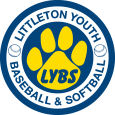 Littleton Youth Baseball & Softball Board MeetingDate:  12September2018 (7:30 PM)Location:  Littleton Police Department Community RoomSubject:  LYBS Elections and September 2018 Board MeetingAgendaLYBS Board and Volunteer Elections and Approval – Dan ShufrinReview/Approve Prior Minutes - Dan ShufrinTreasurer’s Report – Bobby Chrenc2018-2019 LYBS Calendar Update – Dan ShufrinRegistration Discussion – Dan Shufrin/ Raju KalidindiEquipment Returns and 2019 Needs – Tyler Gray/AllPre-season practice planning - AllAOBSchedule Next MeetingNotes:  